                                             ΣΤΑΔΙΟ ΕΙΡΗΝΗΣ ΚΑΙ ΦΙΛΙΑΣ    /      /2021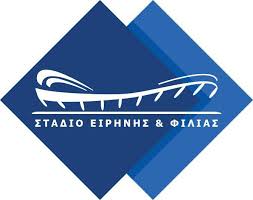                                                                                            Α.Π.: ΕΛΛΗΝΙΚΗ ΔΗΜΟΚΡΑΤΙΑΣΤΑΔΙΟ ΕΙΡΗΝΗΣ ΚΑΙ ΦΙΛΙΑΣ	Ταχ. Δ/νση: Εθνάρχου Μακαρίου 1Τ.Κ.: 185 47, Νέο Φάληρο - ΠειραιάςΠληροφορίες: Email: ΠΕΡΙΛΗΨΗ ΔΙΑΚΗΡΥΞΗΣ ΑΝΟΙΧΤΟΥ ΠΛΕΙΟΔΟΤΙΚΟΥ ΔΙΑΓΩΝΙΣΜΟΥ ΜΕ ΚΛΕΙΣΤΕΣ ΠΡΟΣΦΟΡΕΣ για την ανάθεση σύμβασης της υπηρεσίας με τίτλο «ΕΚΜΙΣΘΩΣΗ ΧΩΡΟΥ 12 ΤΜ (ΠΡΩΗΝ ΚΟΥΒΟΥΚΛΙΟ ΕΚΔΟΣΗΣ ΕΙΣΙΤΗΡΙΩΝ ΠΛΗΣΙΟΝ ΤΡΑΜ) ΠΕΡΙΒΑΛΛΟΝΤΟΣ ΧΩΡΟΥ ΤΟΥ ΣΤΑΔΙΟΥ ΕΙΡΗΝΗΣ ΚΑΙ ΦΙΛΙΑΣ».Το ΣΤΑΔΙΟ ΕΙΡΗΝΗΣ ΚΑΙ ΦΙΛΙΑΣπροκηρύσσει Ανοικτό Πλεοδοτικό Διαγωνισμό με κριτήριο κατακύρωσης την πλέον συμφέρουσα από οικονομική άποψη προσφορά βάσει τιμής για την ανάδειξη αναδόχου της υπηρεσίας με τίτλο «ΕΚΜΙΣΘΩΣΗ ΧΩΡΟΥ 12 ΤΜ (ΠΡΩΗΝ ΚΟΥΒΟΥΚΛΙΟ ΕΚΔΟΣΗΣ ΕΙΣΙΤΗΡΙΩΝ ΠΛΗΣΙΟΝ ΤΡΑΜ) ΠΕΡΙΒΑΛΛΟΝΤΟΣ ΧΩΡΟΥ ΤΟΥ ΣΤΑΔΙΟΥ ΕΙΡΗΝΗΣ ΚΑΙ ΦΙΛΙΑΣ», για διάστημα δύο (2) ετών με δικαίωμα παράτασης ενός (1), με τιμή εκκίνησης τριακόσια πενήντα ευρώ (350,00 ευρώ) μηνιαίο μίσθωμα συμπεριλαμβανομένων των λειτουργικών δαπανών (δαπάνες ρεύματος-ύδατος) πλέον 3,6% χαρτοσήμου.Το Νομικό Πρόσωπο Ιδιωτικού Δικαίου (Ν.Π.Ι.Δ.) με την επωνυμία «ΣΤΑΔΙΟ ΕΙΡΗΝΗΣ ΚΑΙ ΦΙΛΙΑΣ» (Σ.Ε.Φ.), που εδρεύει στον Πειραιά (Ν. Φάληρο  Λ. Εθνάρχου Μακαρίου αρ. 1), με ΑΦΜ  090035567 και εκπροσωπείται νόμιμα από την Πρόεδρο του Δ.Σ. κ. Χριστίνα Τσιλιγκίρη, 			   ΠΡΟΚΗΡΥΣΣΕΙΑνοικτό δημόσιο πλειοδοτικό διαγωνισμό και ΠΡΟΣΚΑΛΕΙ τους ενδιαφερόμενους να καταθέσουν  κλειστές προσφορές  για την εκμίσθωση  χώρου εμβαδού 12 τ.μ. (πρώην κουβούκλιο εκδοτηρίου εισιτηρίων πλησίον τραμ) περιβάλλοντος χώρου του Σταδίου Ειρήνης και Φιλίας  (Σ.Ε.Φ.), για διάστημα δύο (2) ετών με δικαίωμα παράτασης ενός (1), με μονομερή δήλωση του μισθωτή.Ο διαγωνισμός θα διεξαχθεί στην αίθουσα Συνεδριάσεων του ΔΣ του Σ.Ε.Φ. (επί της Λ. Εθνάρχου Μακαρίου αρ. 1 Ν. Φάληρο,  Πειραιάς) ενώπιον επιτροπής, την 21/6/2021, ώρα 12.00 πμ.Ο προς εκμίσθωση χώρος βρίσκεται πλησίον της εισόδου εξόδου του σταθμού ΤΡΑΜ και Ηλεκτρικού του Ν. Φαλήρου και των γηπέδων αντισφαίρισης, με χρήση περιπτέρου.Το ελάχιστο μηνιαίο μίσθωμα (μίσθωμα εκκίνησης), ορίζεται στο ποσό  των τριακοσίων πενήντα ευρώ (350,00 ευρώ) μηνιαίο μίσθωμα, μη συμπεριλαμβανομένων των λειτουργικών δαπανών (δαπάνες ρεύματος-ύδατος) πλέον 3,6% χαρτοσήμου.Η αξιολόγηση των προσφορών θα γίνει με βάση την υψηλότερη οικονομική προσφορά για το Σ.Ε.Φ, συνυπολογιζομένης και της εμπειρίας, της αξιοπιστίας και φερεγγυότητας  των υποψηφίων.Οι προσφορές  σφραγισμένες, μπορούν να κατατίθενται  από την ημερομηνία ανάρτησης  της παρούσας διακήρυξης μέχρι 18/6/2021 και ώρα 12.00 π.μ.  στο Γραφείο Πρωτοκόλλου  του Σ.Ε.Φ. Μετά την ανωτέρω ημερομηνία  και ώρα ΔΕΝ θα γίνονται δεκτές προσφορές και θα επιστρέφονται σφραγισμένες. Δικαίωμα συμμετοχής έχουν φυσικά ή νομικά πρόσωπα (ημεδαπά ή αλλοδαπά), και ενώσεις ή κοινοπραξίες των ανωτέρω με την προϋπόθεση προσκόμισης των δικαιολογητικών που αναφέρονται στα άρθρα 19 και 20  της  Διακήρυξης.  Η διάθεση της Διακήρυξης και των συνοδευόντων εγγράφων  γίνεται από την έδρα του Σ.Ε.Φ. στο Ν. Φάληρο Πειραιά (Λ. Εθνάρχου Μακαρίου 1) ή στην ηλεκτρονική διεύθυνση www.sef-stadium.gr/ΔΙΑΓΩΝΙΣΜΟΙ, ενώ για πληροφορίες στο Τμήμα Γηπέδων τηλ. 210 4893427.Η ΠΡΟΕΔΡΟΣ ΤΟΥ ΣΤΑΔΙΟΥ ΕΙΡΗΝΗΣ ΚΑΙ ΦΙΛΙΑΣΧΡΙΣΤΙΝΑ ΤΣΙΛΙΓΚΙΡΗ